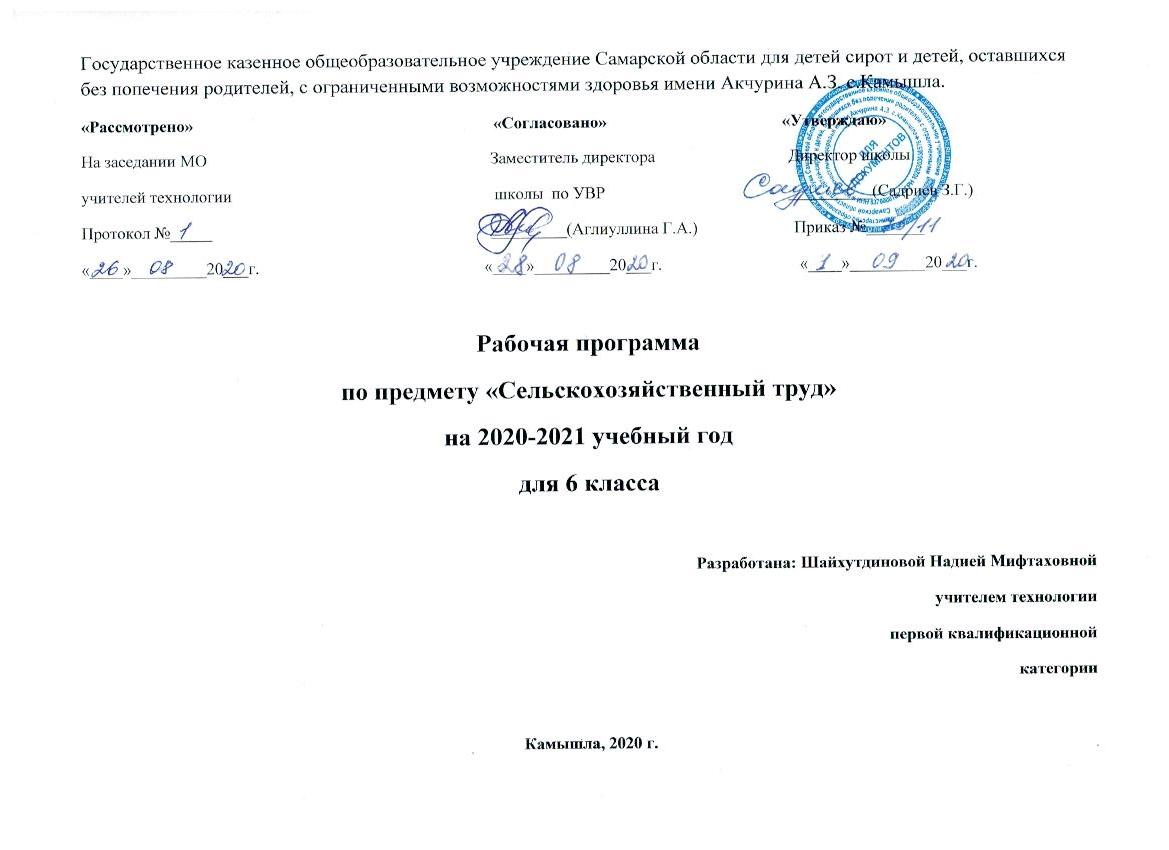 ПОЯСНИТЕЛЬНАЯ ЗАПИСКАРабочая программа по  профильному труду  «сельскохозяйственный труд» для учащихся 6  класса разработана  на основе:- Приказа Министерства образования и науки Российской Федерации от 19 декабря . №1599 СФГОС образования обучающихся с умственной отсталостью (интеллектуальными нарушениями). - Приказа Министерства образования Российской Федерации от 10 апреля . № 29/2065 – п. «Об утверждении учебных планов специальных (коррекционных) образовательных учреждений для обучающихся, воспитанников с отклонениями в развитии»;- Программы специальных (коррекционных) общеобразовательных учреждений VIII вида, 5-9 классы, сборник 2, под редакцией В.В.Воронковой (Москва, гуманитарный издательский центр Владос, .) авторы программы: Мирский С.Л., Журавлев Б.А., Иноземцева Л.С.,Ковалева С.А., Васенков Г.В.Годового календарного учебного  графика на 2020-2021 учебный год. Учебники: Технология «Сельскохозяйственный труд» учебник для 6 класса специальных (коррекционных) образовательных учреждений VIII вида, Е.А.Ковалева, М.: Просвещение,2011 г.Общая характеристика учебного предмета, коррекционного курса с учетом особенностей его освоения обучающимисяКОЛИЧЕСТВО ЧАСОВДля успешного обучения, кроме традиционных уроков, в программу включены такие формы занятий, как наблюдение, экскурсии, лабораторные работы, уроки с использованием ИКТ и другим наглядным материалом. Для закрепления знаний к каждому разделу прилагается практическая работа, для этого есть пришкольный участок, где планируется выращивание овощей, организуются экскурсии на предприятие, где ребята практикуются по уходу за животными, подготовке кормов и кормлению животных.При составлении программы были учтены принципы последовательности и преемственности обучения, а также сезонность полевых работ. На всех занятиях используются элементы национально-регионального компонента, русские пословицы и поговорки, учитываются особенности выращивания тех или иных культур в Приморском крае, а также условия содержания животных в коллективных и фермерских хозяйствах.Процесс образования ориентирован на работу с каждым обучаемым с учетом его индивидуальных (возрастных, психофизических, интеллектуальных) особенностей, возможностей в обучении путем создания в ней адаптивной педагогической системы и максимально благоприятных условий для умственного, эмоционального, духовного и физического развития личностиТрудовая деятельность – та форма проявления жизненной активности человека, которая, оказывает решающее влияние на его развитие. Труд играет большую роль в судьбе умственно отсталых школьников. Трудовая деятельность служит эффективным средством коррекции умственных; физических и личностных нарушений обучающихся; а также средством адаптации к самостоятельной жизни по окончании школы.Преподавание базируется на знаниях, получаемых обучаемыми на занятиях природоведения, естествознания и математики.Целью профессионально-трудового обучения в 6-м классе является подготовка обучающихся к самостоятельному труду по получаемой специальности в условиях обычных (не предназначенных для инвалидов) сельскохозяйственных предприятий и сферы обслуживания.Цель данной программы:воспитание положительных качеств личности обучающихся:трудолюбия,настойчивости,умения работать в коллективе;уважение к людям труда;получение элементарных знаний по видам труда.С учетом уровня знаний обучающихся 6 класса основными задачами являются:- формирование трудовых качеств;- обучение доступным приемам труда;- развитие самостоятельности в труде;- привитие интереса к труду;-формирование организационных умений в труде: работать только на своем рабочем месте, правильно располагать на нем инструменты и материалы, убирать их по окончании работы;- знать и выполнять правила внутреннего распорядка и безопасной работы, санитарно-гигиенические требования.Наряду с этими задачами на занятиях труда в коррекционном образовательном учреждении VIII вида решаются и специальные задачи, направленные на коррекцию умственной деятельности обучающихся. Коррекционная работа выражается в формировании умений:- ориентироваться в задании (анализировать объект, условия работы);-предварительно планировать ход работы (устанавливать логическую последовательность изготовления изделий или выполнения работы, определять приемы работы и инструменты, нужные для их выполнения);- контролировать свою работу (определять правильность действий и результатов, оценивать качество готовых изделий или выполненной работы).ПЛАНИРУЕМЫЕ РЕЗУЛЬТАТЫ ОСВОЕНИЯ УЧЕБНОГО ПРЕДМЕТАв 6 классе:В результате освоения у обучающихся, воспитанников с ОВЗ предполагается формирование учебных действий, позволяющих достигать предметных, метапредметных и личностных результатов.Личностные результаты:проявление познавательных интересов и активности в данной деятельности;выражение желания учиться и трудиться в сельском хозяйстве для удовлетворения текущих и перспективных потребностей;развитие трудолюбия, ответственности за качество своей деятельности;осознание необходимости общественно-полезного труда как условия безопасной и эффективной социализации;бережное отношение к природным и хозяйственным ресурсам.Метапредметные результаты:самостоятельное выполнение различных творческих работ по созданию изделий, получению готовой с/х продукции;выбор для решения познавательных задач различных источников информации (словари, энциклопедии);согласование и координация совместной познавательно-трудовой деятельности с другими ее участниками;объективное оценивание вклада своей трудовой деятельности в решение общих задач коллектива;соблюдение норм и правил культуры труда в соответствии с технологической культурой производства;соблюдение норм и правил безопасности познавательно-трудовой деятельности.Предметными результатами:осознание роли техники, сельского хозяйства и технологий для прогрессивного развития общества; формирование целостного представления о техносфере, сущности технологической культуры и культуры труда; уяснение социальных и экологических последствий развития технологий промышленного и сельскохозяйственного производства, энергетики и транспорта;овладение методами учебно-исследовательской и проектной деятельности, решения творческих задач, моделирования, конструирования и эстетического оформления изделий, обеспечения сохранности продуктов труда;овладение средствами и формами графического отображения объектов или процессов, правилами выполнения графической документации;формирование умений устанавливать взаимосвязь знаний по разным учебным предметам для решения прикладных учебных задач;развитие умений применять технологии представления, преобразования и использования информации, оценивать возможности и области применения средств и инструментов ИКТ в современном производстве или сфере обслуживания;формирование представлений о мире профессий, связанных с изучаемыми технологиями, их востребованности на рынке труда.Минимальный уровень:знать правила вскапывания почвы, общее представление о почве, удобрениях; состав почвы, устройство с/х ручного инвентаря, признаки созревания овощей, обработку почвы, сроки уборки овощей и их семенников, правила возделвания столовых корнеплодов, сроки посадки чеснока, подготовка посадочного материала, глубину заделки, теоретические сведения о сроках и способах посева овощей, особенности роста и развития растений, условия хранения овощей; виды домашних животных (овец и коз) и птиц, их содержание, заготовка кормов, уметь подбирать инвентарь и оборудование, необходимые для работы; руководствоваться правилами безопасной работы с инвентарем и оборудованием, санитарно-гигиеническими требованиями при выполнении различных с/х работ в растениеводстве и животноводстве; знать сущность базовых способов воздействия на предметы труда (механических, химических, биологических, энергетических и т. п.); знать принципы, лежащие в основе наиболее распространенных производственных технологических процессов (обработка почвы, уборка урожая, хранение семян и т.п.); овладеть основами современного промышленного и сельскохозяйственного производства, читать техническую (технологическую) документацию, применяемую при осуществлении изучаемого технологического процесса; составлять стандартный план работы; представление о разных видах сельскохозяйственного труда (растениеводство, животноводство); понимать значение и ценность труда; понимать красоту труда и его результатов; заботливо и бережно относиться к общественному достоянию и родной природе; использовать эстетические ориентиры/эталоны в быту, дома и в школе; понимать значимость эстетической организации школьного рабочего места как готовность к внутренней дисциплине; умение эстетически оценивать предметы и пользоваться ими в повседневной жизни в соответствии с эстетической регламентацией, установленной в обществе; умение выражать свое отношение к результатам собственной и чужой творческой деятельности («нравится»/«не нравится»); организовывать под руководством учителя совместную работу в группе; осознавать необходимость соблюдения в процессе выполнения трудовых заданий порядка и аккуратности; распределять роли, сотрудничать, осуществлять взаимопомощь; выслушивать мнения и идеи товарищей, учитывать их при организации собственной деятельности и совместной работы; комментировать и оценивать в доброжелательной форме достижения товарищей, высказывать им свои предложения и пожелания; проявлять заинтересованное отношение к деятельности своих товарищей и результатам их работы; выполнять общественные поручения по уборке мастерской после уроков трудового обучения; принимать посильное участие в благоустройстве и озеленении территорий; охране природы и окружающей среды.Достаточный уровень:вскапывать, рыхлить и выравнивать почву, убирать и сортировать овощи, работать граблями, делать посадки и ухаживать за растениями, поливать и рыхлить почву, убирать овощи на пришкольном участке, сортировать и взвешивать урожай собранных культур, делать посев и посадки овощных культур; ухаживать за домашней птицей и домашними животными; осознанно определять возможности различных материалов; экономно расходовать материалы; планировать предстоящую практическую работу, соотносить свои действия с поставленной целью; осуществлять настройку и текущий ремонт с/х инвентаря; отбирать в зависимости от свойств материалов и поставленных целей оптимальные и доступные технологические приемы ручной и машинной обработки материалов; создавать материальные ценности, имеющие потребительскую стоимость и значение для удовлетворения общественных потребностей; самостоятельно определять задачи и выстраивать оптимальную последовательность действий для реализации замысла; осуществлять текущий самоконтроль выполняемых практических действий и корректировку хода практической работы; прогнозировать конечный результат и самостоятельно подбирать средства и способы работы для его получения; овладеть некоторыми видам общественно -организационного труда (выполнение обязанностей бригадира рабочей группы, старосты класса, звеньевого; и т.п.); понимать общественную значимость своего труда, своих достижений в области трудовой деятельности; обладать способностью к самооценке; понимать необходимость гармоничного сосуществования предметного мира с миром природы; осознавать общественный долг, т.е. обладать готовностью к труду в тех сферах, которые особенно нужны обществу.Базовыми для программы по направлению «Технология. Сельскохозяйственный труд» являются разделы «Растениеводство» и «Животноводство». Исходя из необходимости учета потребностей личности школьника, его семьи и общества, достижений педагогической науки, конкретный учебный материал для включения в программу должен отбираться с учетом следующих положений:• распространенность изучаемых технологий в сфере сельскохозяйственного производства в личных подсобных хозяйствах и отражение в них современных научно-технических достижений;• возможность освоения содержания на основе включения обучающихся в разнообразные виды технологической деятельности, имеющих практическую направленность;• выбор объектов созидательной и преобразовательной деятельности на основе изучения общественных, групповых или индивидуальных потребностей;• возможность реализации общетрудовой, политехнической и практической направленности обучения, наглядного представления методов и средств осуществления технологических процессов;• возможность познавательного, интеллектуального, творческого, духовно-нравственного, эстетического и физического развития учащихся.Каждый раздел программы включает в себя основные теоретические сведения, практические работы и рекомендуемые объекты труда (в обобщенном виде). При этом предполагается, что изучение материала программы, связанного с практическими работами, должно предваряться необходимым минимумом теоретических сведений. Теоретическая подготовка заключается, прежде всего, в формировании ведущих понятий технологий сельского хозяйства – сорт, порода, урожайность, продуктивность и т.д.Основной формой обучения является учебно-практическая деятельность обучающихся. Приоритетными методами являются сельскохозяйственные опыты, практические и лабораторно-практические работы, метод проектов. Практические работы в программе связаны с выполнением различных приемов обработки почвы, посева, посадки, ухода за растениями, технологических расчетов. На лабораторно-практических работах изучаются свойства почвы, удобрений. Учитель в соответствии с имеющимися в школе возможностями выбирает объекты и темы практических работ для обучающихся, чтобы они как можно полнее представляли изучаемые агротехнологии. При этом необходимо учитывать посильность объектов труда для обучающихся соответствующего возраста. Практическая деятельность при обучении технологии включает в себя не только освоение и выполнение конкретных трудовых приемов, она подразумевает также включение обучающихся в поисковую, исследовательскую, аналитическую деятельность, связанную с выполняемыми работами. Для каждой темы перечислены возможные и наиболее целесообразные с точки зрения реализации минимума содержания виды практической деятельности.Общеучебные умения, навыки и способы деятельности:Рабочая программа предусматривает формирование у обучащихся общеучебных умений и навыков, универсальных способов деятельности и ключевых компетенций. При этом приоритетными видами общеучебной деятельности для направления образовательной области «Технология. Сельскохозяйственный труд» на этапе основного общего образования являются:Определение адекватных способов решения учебной задачи на основе заданных алгоритмов. Комбинирование известных алгоритмов деятельности в ситуациях, не предполагающих стандартное применение одного из них.Творческое решение учебных и практических задач: умение мотивированно отказываться от образца, искать оригинальные решения; знакомиться и изучать передовые и современные опыты выращивания с\х продукции, самостоятельное выполнение различных творческих работ; участие в проектной деятельности.Приведение примеров, подбор аргументов, формулирование выводов. Отражение в устной или письменной форме результатов своей деятельности.Выбор и использование средств представления информации и знаковых систем (текст, таблица, схема, чертеж, эскиз, технологическая карта, и др.) в соответствии с коммуникативной задачей, сферой и ситуацией общения.Использование для решения познавательных и коммуникативных задач различных источников информации, включая энциклопедии, словари, Интернет-ресурсы и другие базы данных.Владение умениями совместной деятельности: согласование и координация деятельности с другими ее участниками; объективное оценивание своего вклада в решение общих задач коллектива.Оценивание своей деятельности с точки зрения нравственных, правовых норм, эстетических ценностей.Результаты обученияРезультаты обучения представлены в требованиях к уровню подготовки и содержат три компонента:знать/понимать - перечень необходимых для усвоения каждым учащимся знаний,уметь – владение конкретными навыками практической деятельности, а также компонент, включающий знания и умения, ориентированные на решение разнообразных жизненных сельскохозяйственных задач.Ожидаемые результаты обучения по данной рабочей программе в наиболее обобщенном виде могут быть сформулированы как овладение трудовыми и технологическими знаниями и умениями по преобразованию и использованию природных объектов, материалов, информации, необходимыми для создания продуктов труда в соответствии с их предполагаемыми потребительскими свойствами; умениями ориентироваться в мире профессий и научных открытий, оценивать свои профессиональные интересы и склонности к изучаемым видам трудовой деятельности, составлять жизненные и профессиональные планы; навыками самостоятельного планирования и ведения приусадебного хозяйства; формирование культуры труда, уважительного отношения к труду и результатам труда.Результаты овладения программы выявляются в ходе выполнения обучающимися разных видов заданий, требующих верного решения:по способу предъявления (устные, письменные, практические);по характеру выполнения (репродуктивные, продуктивные, творческие).По окончании курса обучающиеся 6-го классадолжны знать:сроки уборки семенников овощных культур,группы полевых культур;группы овощных культур;виды и способы выращивания зимующих многолетников;виды кормов и способы их подготовки к скармливанию овцам и козам;способы содержания и правила ухода за домашней птицей, овцами и козами;виды органических удобрений;правила выращивания овощных растений в открытом грунте.должны уметь:заготавливать семена овощных культур;производить посадку озимого чеснока и лука;вскапывать приствольные круги;выращивать плодово-ягодные растения;выращивать столовые корнеплоды;распознавать виды органических удобренийопределять песчаную и глин истую почву;подготавливать корма к скармливанию;В основу критериев и норм оценки учебной деятельности обучающихся положены объективность и единый подход Система оценивания должна позволять осуществлять обратную связь, должна позволять фиксировать даже незначительные продвижения обучающегося, сосредотачивать внимания обучающихся более на том, что они умеют, нежели на их незнании (стимулирующий характер).За теоретическую часть:оценка «5» ставится ученику, если теоретический материал усвоен в полном объёме, изложен без существенных ошибок;оценка «4» ставится ученику, если в усвоении теоретического материала допущены незначительные пробелы, ошибки, материал изложен не точно, применялись дополнительные наводящие вопросы;оценка «3» ставится ученику, если в усвоении теоретического материала имеются существенные пробелы, ответ не самостоятельный, применялись дополнительные наводящие вопросы:оценка «2» ставится ученику, если в ответе допущены грубые ошибки, свидетельствующие о плохом усвоении теоретического материала даже при применении дополнительных наводящих вопросов.За практическую работу:оценка «5» ставится ученику, если качество выполненной работы полностью соответствует технологическим требованиям и работа выполнена самостоятельно.оценка «4» ставится ученику, если к качеству выполненной работы имеются замечания и качество частично не соответствует технологическим требованиям. Работа выполнена самостоятельно.оценка «3» ученику, если качество выполненной работы не соответствует технологическим требованиям. Работа выполнена с помощью учителя.оценка «2» ставится ученику, если работа не выполнена.Для проверки умений и навыков в конце каждой четверти рекомендуется самостоятельная работа в виде тестов или контрольных работ.В текущей оценочной деятельности целесообразно соотносить результаты, продемонстрированные обучаемым, с оценками типа:«удовлетворительно» (зачёт), если обучающиеся верно выполняют от 35% до 50% заданий;«хорошо» ― от 51% до 65% заданий.«очень хорошо» (отлично) свыше 65%.В процессе трудовой деятельности формируются и развиваются личностные качества школьников–олигофренов:целенаправленность,умение довести начатое дело до конца,самостоятельность,самоконтроль,чувство коллективизма.При обучении сельскохозяйственному труду развивается мышление и мелкая моторика; способность к пространственному анализу: речи, внимания, памяти.В данной рабочей программе большое внимание уделяется развитию мышления, мелкой моторики, внимания, памяти, воспитывается самостоятельность, самоконтроль, коллективизм, что является решением основных целей программы. Особое внимание уделяется практической направленности программного материала (его нацеленности на формирование трудовых умений и навыков), которая служит эффективным средством коррекции умственных, физических и личностных нарушений обучающихся, а также средством адаптации к самостоятельной жизни по окончании школы.Таким образом, программа не только способствует профориентации и социальной адаптации обучающихся, но и развивает их умственный потенциал. Положительно влияет на физическое развитие и на личностные свойства.Содержание курсаРазбивка по часам:Название разделаКоличество часов в разделе1 четверть64Раздел 1. Уборка картофеля 16 часовРаздел 2. Почва и её обработка 21 часовРаздел 3. Подготовка почвы под посадку чеснока 8 часовРаздел 4. Посадка чеснока 6 часовРаздел 5. Осенний уход за ягодными кустарниками 18 часов2 четверть64Раздел 6. Домашняя птица 16 часовРаздел 7. Содержание домашней птицы 14 часовРаздел 8. Органические удобрения 18 часовРаздел 9. Заготовка навоза 11 часов3 четверть80Раздел 10. Овцы и козы 16 часовРаздел 11. Содержание овец и коз зимой 8 часовРаздел 12. Корм для овец и коз 14 часовРаздел 13. Овощные культуры 13 часовРаздел 14. Основные полевые культуры 13 часовРаздел 15. Столовые корнеплоды 16 часов4 четверть64Раздел 16. Выращивание семян лука и столовых корнеплодов 6 часовРаздел 17. Выращивание столовых корнеплодов 13часовРаздел 18. Выращивание репчатого лука и лука-севка 13 часовРаздел 18. Цветочные растения 34 часаВсего 272 часаНедельная нагрузка,чКоличество часов за годI четверть(8уч. недель)II четверть (8уч. недель)III четверть(10 уч. Недель)IV четверть(8уч. недель)827264648064